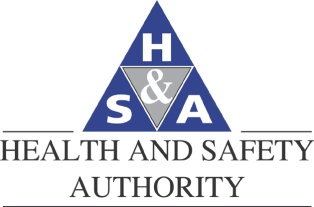 FORM OF NOTIFICATION FOR USE OF A GROUP 2, 3 OR 4 BIOLOGICAL AGENT*As required under Regulation 14 (1) (e) of the Safety, Health and Welfare at Work (Biological Agents) Regulations, 2013 (S.I. No. 572 of 2013) This form must be submitted to the Health and Safety Authority 30 days prior to the commencement of work involving the use for the first time of a group 2 or 3 or 4 biological agent or for the first time of each subsequent group 4 biological agent and any subsequent new group 3 biological agent, where the employer himself classifies that biological agent.For Office Use OnlySection 1For Notifier to completeSection 2Forms should be sent to:bioagents_notif@hsa.ie orHealth & Safety Authority, Occupational Hygiene Unit, 3rd Floor, Hebron House, Hebron Rd, Kilkenny * Classification of Biological Agents – Groups 2, 3 & 4A "group 2 biological agent", means one that can cause human disease and might be a hazard to employees, although it is unlikely to spread to the community and in respect of which, there is usually effective prophylaxis or treatment availableA "group 3 biological agent" means one that can cause severe human disease and presents a serious hazard to employees and which may present a risk of spreading to the community, although there is usually effective prophylaxis or treatment availableA "group 4 biological agent" means one that causes severe human disease and is a serious hazard to employees and which may present a high risk of spreading to the community and in respect of which there is usually no effective prophylaxis or treatment availableRefer to Schedule 1 of the Code of Practice for the Safety, Health and Welfare at Work (Biological Agents) Regulations, 2013 (S.I. No .248/1998), for current classification of biological agents.Employer Place of Work No. (EPOW)Employer No.Correspondence No.Date Received Name of Company/EstablishmentCompany Registration Number (CRO No) (if applicable)Address & Telephone Number ofCompany/EstablishmentEmail addressAddress of premises where thebiological agent will be stored or used(if different to 3 above)Date of NotificationType of Notification Type of Notification (if ‘other’ chosen please state why or if re-notification state reasons why)Type of Biological Agent being notifiedType of Biological Agent being notified(If other please state)Species of biological agentBiological agent classification groupName(s), qualifications and relevant experience of people responsible for safety and health at workName(s), qualifications and relevant experience of people responsible for safety and health at workResults of risk assessment (as required under Regulation 7 of the above Regulations)Results of risk assessment (as required under Regulation 7 of the above Regulations)Protective and preventative measures envisagedProtective and preventative measures envisagedName of Notifier:Position in Company / Establishment:Contact Telephone Number:Contact Email Address: